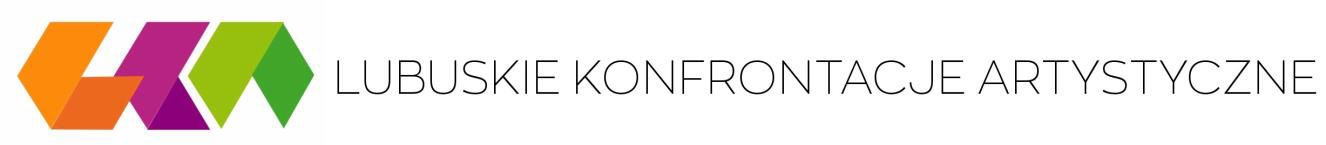 Miejskie Centrum Kulturyul. Drzymały 2666-400 Gorzów Wlkp.tel. 95 720 29 11http://mckgorzow.plFOTOGRAFIA 2023„Grasz w zielone? Graj!”KARTA ZGŁOSZENIA1. Autor: imię, nazwisko: ……….…………………………………………………………………………………………………………..Tel.: …………………………………………..……………/ e-mail: …………………………………………………..……………………….2. Informacje o wykonawcy:......................................................................................................................................................................................................................................................................................................................................2. Kategoria wiekowa (właściwe podkreślić):Kat. 1 - (klasy I-III) 	Kat. 2 - (klasy IV-VI) 	Kat. 3 - (klasy VII-VIII)   Kat. 4 - (szkoły ponadpodstawowe)4. Instytucja zgłaszająca:Nazwa: ......................................................................................................................................................Tel.: ...........................................................................................................................................................e-mail: .......................................................................................................................................................5. Tytuł pracy: ……………………………………………………………………………………………………………………………………..Miejscowość, data: 					Podpis uczestnika konkursu - opiekuna:……………………………………………………. 			………………………………………………………………..……Pieczęć placówki delegującej:KLAUZULA INFORMACYJNAZgodnie z art. 13 ogólnego rozporządzenia o ochronie danych osobowych z dnia 27 kwietnia 2016r.  (RODO) (Dz. Urz. UE L 119 z 04.05.2016) informujemy: Administratorem Państwa danych osobowych jest Miejskie Centrum Kultury, ul. Drzymały 26, 66-400 Gorzów Wlkp., info@mckgorzow.pl  tel. 95 720 29 11Jeśli mają Państwo pytania dotyczące sposobu i zakresu przetwarzania danych osobowych możecie Państwo skontaktować się z Inspektorem Ochrony Danych: kontakt listowny na adres Administratora lub email: iod@mckgorzow.plAdministrator danych osobowych przetwarza Pani/Pana dane osobowe na podstawie obowiązujących przepisów prawa tj.  na podstawie udzielonej zgody, zgodnie z  6 ust. 1 lit. a) i lit. c) RODO.Państwa dane osobowe przetwarzane są wyłącznie w celu udziału dziecka w Lubuskich Konfrontacjach Artystycznych 2023 r.W związku z przetwarzaniem danych osobowych w celach, o których mowa powyżej odbiorcami Państwa danych osobowych mogą być: organy i podmioty uprawnione w zakresie i w celach, które wynikają z przepisów obowiązującego prawa; inne podmioty, które na podstawie podpisanych stosownych umów przetwarzają dane osobowe na zlecenie Administratora.Państwa dane osobowe będą przechowywane przez okres niezbędny do realizacji celów określonych powyżej, a po tym czasie przez okres oraz w zakresie wymaganym przez przepisy obowiązującego prawa.W związku z przetwarzaniem danych osobowych przysługują Państwu następujące uprawnienia: prawo dostępu, w tym prawo do uzyskania kopii; prawo do żądania poprawiania, sprostowania; prawo do cofnięcia zgody na przetwarzanie w dowolnym momencie, bez wpływu na zgodność z prawem przetwarzania, którego dokonano na podstawie zgody przed jej cofnięciem; w przypadkach przewidzianych prawem prawo do żądania usunięcia, prawo do żądania ograniczenia przetwarzania, prawo do przenoszenia, prawo sprzeciwu wobec przetwarzania.W przypadku powzięcia informacji o niezgodnym z prawem przetwarzaniu danych osobowych, przysługuje Państwu prawo wniesienia skargi do organu nadzorczego właściwego w sprawach ochrony danych osobowych tj. Prezesa Urzędu Ochrony Danych Osobowych.Podanie danych jest dobrowolne, lecz niezbędne w celu wzięcia udziału w wydarzeniu.Państwa dane osobowe nie będą podlegać profilowaniu oraz automatycznemu podejmowaniu decyzji, nie będą przekazywane do państwa trzeciego, ani udostępniane organizacjom międzynarodowym.….……………….  (miejscowość, data)ZGODA NA WYKORZYSTANIE WIZERUNKU DZIECKA  Zgodnie z art. 6 ust. 1 lit. a) ogólnego rozporządzenia o ochronie danych z dnia 27 kwietnia 2016 r. (RODO) (Dz. Urz. UE L 119 z 04.05.2016) upoważniam Miejskie Centrum Kultury w Gorzowie Wlkp. do przetwarzania danych osobowych oraz wykorzystywania wizerunku mojego dziecka …………………………………………………………………………………………………………………..…..(imię i nazwisko dziecka)w związku z jego udziałem w Lubuskich Konfrontacjach Artystycznych - Fotografia poprzez umieszczanie zdjęć na stronach internetowych, a także na profilach społecznościowych.………………………………………………………(czytelny podpis rodzica / opiekuna prawnego)Gorzów Wlkp. ………………………………………………………………Imię i nazwisko rodzica lub opiekuna………………………………………………….Adres………………………………………………….TelefonZGODA NA UCZESTNICTWO DZIECKA W KONKURSIENiżej podpisany oświadczam, że wyrażam zgodę na udział mojego dziecka  (imię i nazwisko) ………………………………………………………………………… w Lubuskich Konfrontacjach Artystycznych - Fotografia zorganizowanych w Miejskim Centrum Kultury w Gorzowie Wlkp. w dniach ……………………………………………………………..Oświadczam, że zapoznałem się z regulaminem konkursu i w pełni go akceptuję.……………………………………………Podpis rodzica / opiekuna prawnego dziecka